www.centrum.travel.pl   nr konta: BSR O/Kraków: 42 8589 0006 0000 0024 3537 0001    e-mail: biuro@centrum.travel.pl_____________________________________________________________________________________________________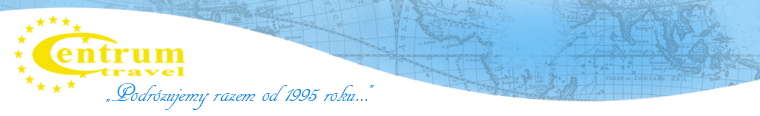 Ziemia Święta – Śladami Pana Jezusa09.07 – 16.07.20181 dzień: KRAKÓW –  TEL AVIV -  BETLEJEM                                                                                                                                                                                                                                                                                                                    Zbiórka na lotnisku  w  KRAKOWIE-Balicach o godz.09:25. Odprawa. Wylot do Tel Avivu o godz. 11.25  Lądowanie w            Tel Avivie o godz.  15:50. Przejazd do Jerozolimy – Bazylika Grobu Bożego – nawiedzenie. Przejazd do Betlejem na obiadokolację i nocleg.
 
2 dzień: JEROZOLIMA - BETLEJEM                                                                           Przejazd na Górę Oliwną ze wspaniałym widokiem na Święte Miasto – Betfage, Bazylika Wniebowstąpienia i kościół „Pater Noster - Ojcze Nasz”,  „ Dominus Flevit – Pan Zapłakał ”, przejście do Ogrodów Getsemani i Bazyliki  Agonii – Wszystkich Narodów. Przejazd do Betlejem, miejsca narodzenia Pana Jezusa. Pole Pasterzy, Bazylika Narodzenia Pana Jezusa, Grota św. Hieronima, Grota Mleczna. Obiadokolacja, nocleg.3 dzień: JEROZOLIMA     Śniadanie. Przejazd do Jerozolimy –  Kościół św. Anny i sadzawka Betesda, kaplica Biczowania i Włożenia Krzyża. Nabożeństwo Drogi Krzyżowej ulicami Starej Jerozolimy. Bazylika Grobu Bożego. Przejście dzielnicą żydowską pod Ścianę Płaczu. Powrót do hotelu w Betlejem. Obiadokolacja i nocleg.4 dzień: CEZAREA NADMORSKa - HAJFA - NAZARET -  KANA GALILEJSKAŚniadanie. Przejazd do Hajfy – nawiedzenie Sanktuarium na Górze Karmel – kościół Najświętszej Pani Karmelu – Bazylika, Grota Eliasza. Po drodze postój w Cezarei Nadmorskiej zwiedzanie Akweduktu. Przejazd do Kany Galilejskiej – gdzie Jezus dokonał pierwszego cudu – przemiany wody w wino podczas uczty weselnej. Nazaret –  miejsce dzieciństwa Jezusa. Grota i Bazylika Zwiastowania NMP, oraz Domu św. Józefa. Obiadokolacja, nocleg. Obiadokolacja i nocleg w Tyberiadzie  
5 dzień: GÓRA TABOR  – GÓRA BŁOGOSŁAWIEŃSTW – KAFARNAUM – TABGHA       Śniadanie. Specjalnymi busami wjedziemy na Górę Tabor, gdzie Chrystus ukazał się w chwale razem z Mojżeszem i Eliaszem. Przejazd na Górę Ośmiu Błogosławieństw z kaplicą upamiętniającą Kazanie na Górze. Kafarnaum – zwiedzanie miasta Jezusa. Tabgha - kościół cudownego rozmnożenia chleba i ryb. Kościół „Prymatu św. Piotra” na brzegu Jeziora Galilejskiego -  miejsca namaszczenia Piotra na głowę Kościoła oraz cudownego połowu ryb. Rejs statkiem po jeziorze Galilejskim. Przejazd na obiadokolację i nocleg do Betlejem.6 dzień: AIN KAREM - JEROZOLIMA                                Śniadanie.  Przejazd do Ain Karem – Sanktuarium Nawiedzenia św. Elżbiety i narodzenia Jana Chrzciciela. Instytut Yad Waszem. Następnie Góra Syjon – kościół In Galikantu, Wieczernik, kościół Zaśnięcia N.M.Panny. Obiadokolacja, nocleg. 7 dzień: BETANIA - JERYCHO – MORZE MARTWE                                                                                                                                                                       Śniadanie. Przejazd do Betanii – Sanktuarium św. Łazarza, Marii i Marty. Przejazd nad rzekę Jordan – odnowienie Sakramentu Chrztu św.,  Jerycho  – najstarsze miasto na świecie – Góra Kuszenia (wejście dla chętnych) i Sykomora – drzewo Zacheusza. Morze Martwe – największa depresja na świecie – chwila relaksu i kąpieli dla chętnych  Powrót do Betlejem na obiadokolację i nocleg.8 dzień :  TEL AVIV – KRAKÓW Przejazd na lotnisko. Odprawa, odlot do Krakowa o godz. 07:30, planowy przylot 10:15. 
CENA: 2800 ZŁ
Świadczenia :
   -  noclegi – pokoje 2, 3 - os. z łazienkami,  wyżywienie 2 x dziennie (śniadania i obiadokolacje)
   -  ubezpieczenie NNW i KL,  opieka duszpasterza oraz przewodnika 
   -  przelot samolotem    -  komfortowy autokar w  Izraelu Dodatkowo na wstępy do zwiedzanych obiektów i realizację programu 120 usd!
Program jest ramowy i może ulec zmianom w zależności od zaistniałej sytuacji w czasie trwania wyjazdu!